PREDSEDA NÁRODNEJ RADY SLOVENSKEJ REPUBLIKYČíslo: 571/2005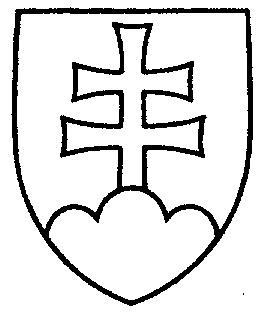 1129ROZHODNUTIEPREDSEDU NÁRODNEJ RADY SLOVENSKEJ REPUBLIKYz 25. apríla 2005o návrhu pridelenia návrhu zákona, podaného skupinou poslancov Národnej rady Slovenskej republiky na prerokovanie výborom Národnej rady Slovenskej republiky	A. k o n š t a t u j e m, že	skupina poslancov Národnej rady Slovenskej republiky podala návrh na vydanie zákona, ktorým sa upravuje zmena postavenia umeleckých fondov (tlač 1126), doručený 
21. apríla 2005, ktorý som podľa § 70 ods. 2 zákona Národnej rady Slovenskej republiky 
č. 350/1996 Z. z. o rokovacom poriadku Národnej rady Slovenskej republiky v znení neskorších predpisov zaslal vláde Slovenskej republiky so žiadosťou o zaujatie stanoviska 
v lehote do 30 dní;	B. n a v r h u j e m	Národnej rade Slovenskej republiky	1. p r i d e l i ť	návrh skupiny poslancov Národnej rady Slovenskej republiky 
na vydanie zákona, ktorým sa upravuje zmena postavenia umeleckých fondov (tlač 1126)	na prerokovanie	Ústavnoprávnemu výboru Národnej rady Slovenskej republiky	Výboru Národnej rady Slovenskej republiky pre financie, rozpočet a menu aVýboru Národnej rady Slovenskej republiky pre vzdelanie, vedu, šport a mládež, kultúru a médiá;PREDSEDA NÁRODNEJ RADY SLOVENSKEJ REPUBLIKY- 2 -	2. u r č i ť 	a) k poslaneckému návrhu zákona ako gestorský Výbor Národnej rady Slovenskej republiky pre vzdelanie, vedu, šport a mládež, kultúru a médiá,	b) lehotu na prerokovanie poslaneckého návrhu zákona v druhom čítaní 
vo výboroch do 15. júna 2005 a v gestorskom výbore do 17. júna 2005.Pavol   H r u š o v s k ý   v. r.